, 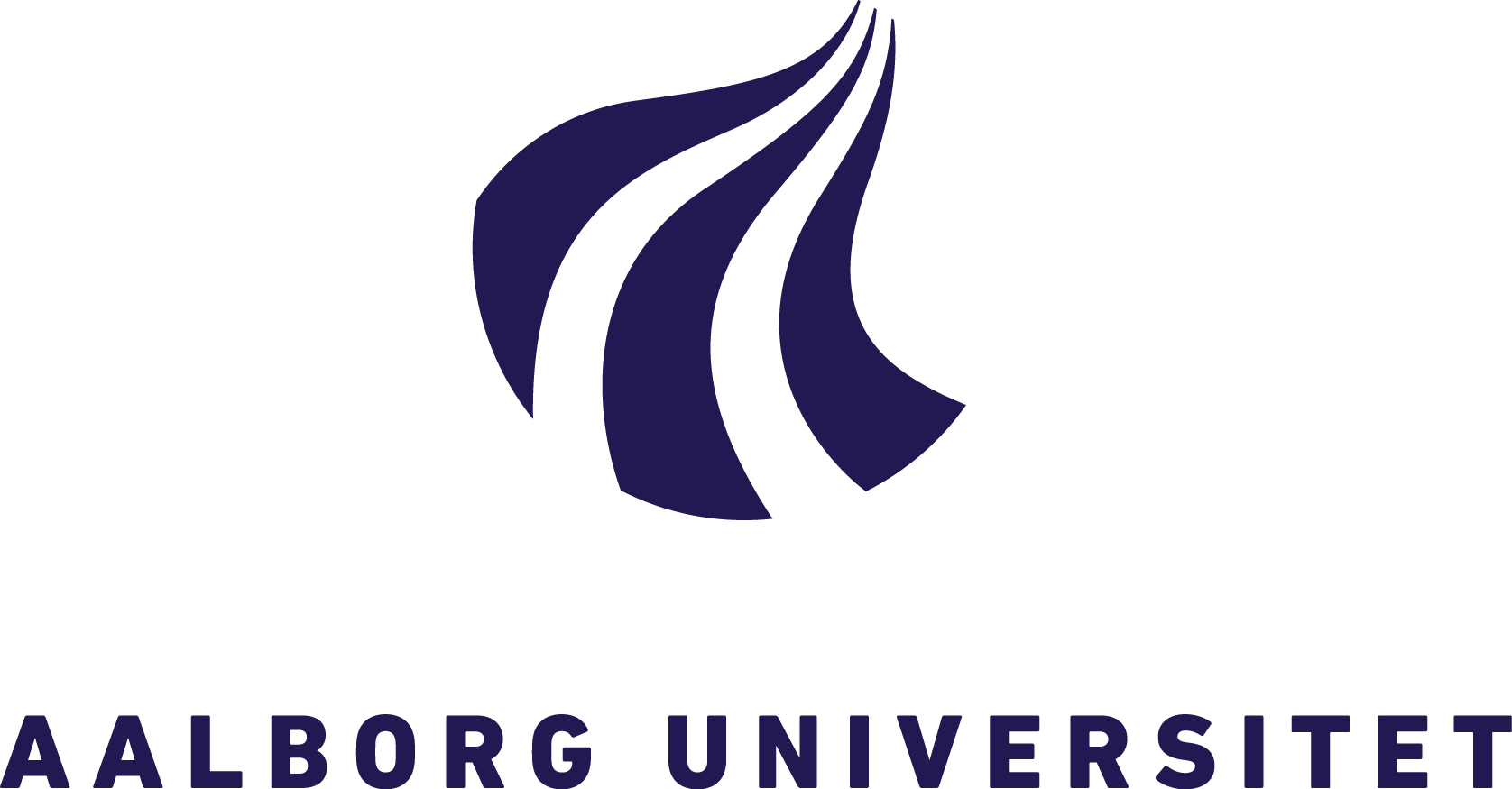 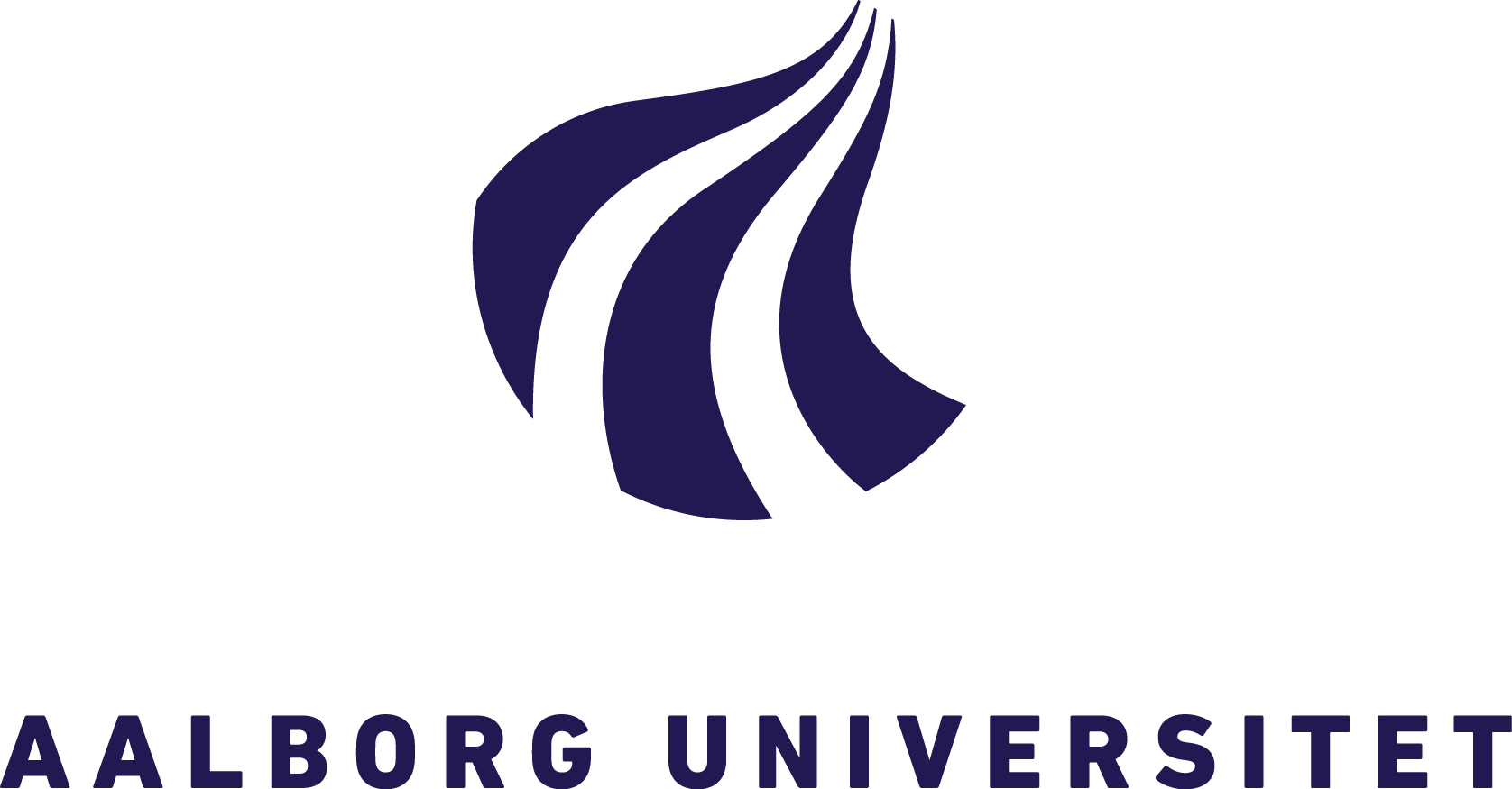 Godkendelse af dagsorden (5)Meddelelser fra studienævnsformanden (10)Nyt fra skolen og sekretariatet (5)Semesterevaluering for efterår 2014 til opfølgning v/ Elsebeth (bilag 1) (5)Uddannelsesberetning (SN skal beslutte hvem og hvordan der følges op) (bilag 2) (10)Censorrapport (bilag 3) (10)Frafaldssamtaler/Andrea (bilag 4) (5)Dimittendundersøgelse psykologi v/ Andrea (bilag 5, 5a, 5b, 5c) (5)Selvevalueringsrapport – til godkendelse (bilag 6, 6a, 6b, 6c) (20)Fra aftagerpanelmødet/Kathrine(10) arbejdes der på at lave en aftale a la Region Midt Input til ideen om en minikonference og hvordan vi tilrettelægger den. Dispensationer og merit v/ Andrea (10)Timebudget for E 15 samt timebudget for hele 2015: En prognose og beslutning om seminarer på bacheloruddannelsen (10)Gennemgang/opfølgning af aktionsliste (bilag 7) (5)Semesterplaner for E15 til godkendelse (bilag 8) (30)Støtteansøgning og budget Psykologisk Sommerlejr 2015 (bilag 9, 9a) (5)Økonomi – herunder behandling af ny ansøgning på CELF- 4 test (bilag 10) (5)Evt.Godkendelse af dagsorden (5)SNF bød velkommen og gennemgik ”Standardforretningsorden for kollegiale organer ved AAU” - § 14 stk. 1, 2 og 3 vedrørende referater og ekspedition af de behandlede sager. Ole refererede til at referatet har to dimensioner, dels at SN’s beslutninger refereres som beslutningsreferat og dels at øvrige punkter udarbejdes som et kort orienteringsreferat. Der har blandt SN medlemmer været usikkerhed om hvordan der skal og bør refereres og Ole foreslår derfor at et punkt angående ”referatstil” skal på dagsorden og drøftes på et senere SN møde, f.eks. efter tiltrædelsen af ny SN formand. Angående referatet fra sidste møde skal evt. kommentarer som ikke var med i referatet, men nævnt på mødet, indsendes til Lis hurtigst muligt, hvorefter referatet er godkendt og lægges på hjemmesiden. (Jævnfør at ethvert af medlemmerne, kan forlange sin afvigende mening kort optaget i beslutningsreferatet). Tia nævnte, at hun havde et punkt som hun gerne ville have tilføjet under Evt.Dagsorden blev herefter godkendt.Meddelelser fra studienævnsformanden (10)SNF fører samtaler med ledelseslag i forhold til at sikre en formålstjenlig aftrædelse i forhold til arbejdsopgaver og funktion som en del af studieledelsen og varetagelsen af den daglige studieledelse.Tidspunktet til august 2015 vil betyde en funktion på præcis 4 år, eller den periode som normalt forventes, men som der desværre sjældent har været tradition for pga. sygdom/stress. Imidlertid var tiltrædelsen først formelt gældende fra februar 2012 og aftrædelsen fra posten kan derfor også tænkes først at ske til denne termin.SNF indgår i nogle drøftelser med de øvrige studieledere fra bl.a. København, Psykologi, studieleder Helle Andersen og Århus, Psykologi, studieleder Helle Spindler blandt andet i forhold til, at de påtænker en henvendelse omkring et forøget taxameter. KU har ledelsesopbakning hertil. Endvidere skal drøftes STÅ takster, herunder hvor mange LT timer til VIP der er pr. STÅ på hhv. BA og KA uddannelsen på de forskellige universiteter.SNF er gjort bekendt med at Mogens Jensen ikke har været aktivt og positivt med i behandlingen af ansøgningen til pkt. 16 omkring CELF 4 testen. SNF foreslår, at vi fra SN enten nedsætter et nyt testudvalg, eller måske nærmere efter dette møde forhører os blandt kolleger i forhold til at supplere udvalget med en bredere vifte af VIP medlemmer, f.eks. at alle professionsprogramledere indgår som medlemmer, eller at der udpeges blandt programlederne et nyt udvalg.SN modtager 400 LT som dekanatet fortæller at de stiller til rådighed for en slags frikøb af undervisningsforpligtigelse for SNF. Der er stærkt pres på arbejdsopgaverne for SNF og disse 400 LT er der fuldt ud brug for, at de stilles til rådighed for SNF. VIP medlemmerne af SN tillægges klokketimer for tilstedeværelse på SN møderne, samt timer for hver frafaldssamtale, for meritsager osv. SN VIP medlemmer opfordres til snarest at samles og drøfte hvordan kompensationen for SN arbejdet fra E 2015 bør blive.Bo Møhl bliver indstillet som 100 % professor i Klinisk Psykologi pr. 1. august 2015Der var enighed om at der ikke bliver afholdt SN møde i august måned.Med hensyn til dagens dagsorden forestiller SNF sig at punkterne kan klares lidt kortere hvorved vi får 5-10 minutter ekstra til nogle af de tungere punkter som f. eks 9, 12 eller 13. SNF opfordrer at alle bidrager til at overholde de afsatte tider, da vi ønsker et godt mødeforløb med tid til punkterne.Nyt fra skolen og sekretariatet (5)Lis orienterede SN om at Undervisnings- og forskningsministeriet har indført et nyt system til indberetning af studieaktiviteter og vejledningstimer. AAU har kørt et pilotprojekt siden efteråret 2014, hvor 29 uddannelser har prøveindberettet heriblandt Psykologi. I november måned sidste år og i år 2015 skal AAU indberette disse tal for ALLE uddannelser, hvilket vil udgøre en stor arbejdsbyrde for semesterkoordinatorer og især for de studiesekretærer, der indberetter, idet der ikke er it-understøttelse af denne proces endnu. Samtidig er der stor forskel i, hvordan data fremskaffes på de respektive uddannelser, hvilket er den største udfordring. Der er nedsat en styregruppe, der skal sikre udrulningen af en proces for indberetning og sikre, at datagrundlaget er identisk for alle uddannelser på AAU. En arbejdsgruppe arbejder p.t. med dette og gruppen samarbejder med ITS omkring etablering af it-understøttelse på længere sigt. AAU skal indberette planlagte timer to gange årligt. Nedenfor er informationen om indberetningsprojektet:Formål med indberetningssystemet: TimetalsopgørelseAt få udarbejdet en samlet opgørelse af undervisnings- og vejledningstimer for de videregående           uddannelserStørre gennemsigtighed i kvaliteten på de videregående uddannelser for de studerendeKonsistent og sammenlignelig opgørelse af undervisnings- og vejledningsaktiviteterDokumentation for hvor mange fastansatte VIP/DVIP, der varetager undervisnings- og           vejledningsaktiviteterneHvem skal indberette?Hver institution skal indberette timetal for alle dens udbud af ordinære uddannelser. Indberetningen tager udgangspunkt i det juridiske uddannelsesbegreb. AAU skal således indberette timetal for alle uddannelser til november Hvis en uddannelse udbydes i samarbejde mellem flere institutioner, er det kun den institution, hvor de studerende formelt optages, der skal indberette data for hele uddannelsen1.Hvad skal indberettes?For hver ordinære uddannelse og for hvert selvstændigt udbudssted skal AAU indberette det planlagte tilbud om undervisnings- og vejledningsaktivitet til de studerende. (Master er ikke omfattet) Undervisnings- og vejledningsaktiviteten skal opgøres pr. semester i studieordningen ud fra   uddannelsens opbygning i følge den nyeste gældende studieordning.Timetalssystemet danner baggrund for datafangst i forhold til Uddannelseszoom og er dermed en del af kvalitetssikringsarbejdet, hvilket har primært fokus for AAU’s ledelse.Lis nævnte, at hun deltager i arbejdsgruppen, hvor der bl.a. skal beskrives en vejledning, som alle uddannelser kan anvende og Lis antager, at det i forbindelse med dagsordens punkt 14 ”Semesterplanernes godkendelse” kan give udfordringer, da det ikke i semesterplanerne er udspecificeret hvilke timer der er vejledningstimer. Eksamenstimer skal ikke indrapporteres i systemet og derfor er det vigtigt, at UV timer, vejledningstimer og eksamenstimer er adskilte for, at der kan indrapporteres så korrekt som muligt og at informationerne skal kunne hentes et sted, hvilket vil være naturligt i semesterbeskrivelserne /- planerne.I timetalssystemet skal der ligeledes indberettes, hvor mange UV timer og vejledningstimer der gives til holdstørrelser med over 40 studerende og hvor mange med under 40 studerende, samt hvor mange VIP timer og D VIP timer der anvendes til undervisning og vejledning, samt ECTS.Der skal ligeledes indberettes hvilken studieordning der er den gældende og hvilken STADS kode den enkelte studieordning har.Semesterevaluering for efterår 2014 til opfølgning v/ Elsebeth (bilag 1) (5)Elsebeth gennemgik semesterevalueringerne fra E2014 og orienterede om, at der har været afholdt et særskilt evalueringsmøde med deltagelse af ankerlærer og junta for hvert semester.Der er lave besvarelsesprocenter på en del semestre og det bør kommunikeres bedre til de studerende, at der følges op på evalueringerne og hvordan vi følger op. SNF ønsker at der ved alle skriftlige prøver gives efterfølgende kollektiv feedback.Konklusionerne fra hvert semester ses her nedenfor:1. semesterKonklusion:Det blev aftalt, at vi vil følge op på introduktionen til Moodle med en yderligere undervisningsgang,f.eks. placeret omkring midtvejsevaluering.3. semesterKonklusion:Det bør indføres fremover at der på alle kurser gives min. en kollektiv feedback vedr. niveau ogresultater. 5. semesterKonklusion:Ankerlærer: Husker på kritikken i forb. m. planlægningen af efterårets 5. semester.Det blev aftalt at juntaen tager spørgsmålet omkring en evt. eksamensevaluering op i Studenterrådet,herunder udarbejder forslag til spørgsmål m.v., såfremt det er et punkt, der skal arbejdes videre med.7. semesterKonklusion:Aflevering af synopsis flyttes til efter jul.9. semesterKonklusion:Evalueringsskemaet tilrettes m. spørgsmål omkring specialeintro og specifikt omkring hvilketprofessionsprogram man er tilknyttet – dette bør også ske på 7. og 8. semester.En drøftelse af kurset Forskningsmetoders vægtning og formål bør tages i Studienævnet.Elsebeth nævnte i den sammenhæng, at det er aftalt, at juntaerne kommer med en mere specifik tilbagemelding vedr. forbedringer, som vi kan præsentere for Moodle-teamet.Fra efteråret 2015 oprettes der for hvert semester et Moodlerum.Det blev foreslået fra SN næstformanden, at de studerende bifalder at evalueringsrapporten overdrages til den næste ankerlærer som følger op. SNF understregede, at det er den/de kursusansvarlige der tager sig af opgaveudarbejdelsen og sekretariatet videreformidler evalueringsrapporterne til næste ankerlærer.Det blev i SN diskuteret om hvorvidt evalueringer skal ligge efter eksamen og eller ej/ da det er selve undervisningen der skal evalueres. Det blev samtidig diskuteret hensigtsmæssigheden i, at evalueringen gives videre til næste ankerlærer. Det blev diskuteret hvorvidt evalueringer og feedback skal gives enkeltvis. SNF foreslog at den kollektive feedback fastholdes og SN vil sikre at de problematikker der gives udtryk for i evalueringerne gives videre.Punktet semesterevaluering tages med på SN mødet i oktober, hvor semesterevalueringer vil blive behandlet mere grundlæggende.Uddannelsesberetning (SN skal beslutte hvem og hvordan der følges op) (bilag 2) (10)SNF fremlagde en række forslag til opfølgningTabel 3: Optag - Opmærksomhedspunkter og opfølgning side 4-5, den nye praktikkoordinator Mogens Jensen får tilsendt rapporten og fremsender derudaf nogle overvejelser som responsum på problemstillingen.Tabel 5: Bestand - Opmærksomhedspunkter og opfølgning på side 5. SNF foreslår at Annette via studentermail tilskriver alle studerende som går på 6. semester, men ikke har søgt om optagelse på KA og spørger om de vil begrunde hvorfor de ikke har søgt/ eller søger andesteds, samt evt. andre kvalificerede spørgsmål der kunne være relevante.Tabel 11: Frafald- Opmærksomhedspunkter og opfølgning side 8. Der er allerede øget fokus på frafaldssamtaler og de gennemføres i en frugtbar, positiv og fremad løsningsorienteret ånd med tilfredsstillende resultat af VIP medlemmer af studienævnet både på BA og KA.Tabel 14: Effektivitet- Opmærksomhedspunkter og opfølgning side 9. Studiet har allerede igangsat tidligere vejledertildeling på 10 semester.Tabel 19: Karaktergennemsnit- Opmærksomhedspunkter og opfølgning side 11. SNF er stærkt i tvivl om en analyse af det temporære fald i karaktergennemsnittet vil være muligt, eller give noget som helst brugbart resultat. Igangsættelse af analyse afventer om det lille fald i karaktergennemsnit er af vedvarende karakter.(side 12) Der skal fortsat være opmærksomhed på om antallet og indholdet af programmer nøje svare til de studerendes interesser, forskningsmæssige ressourcer og behov og samfundsmæssige behov. Tia vil gerne vide hvem der har skrevet denne uddannelsesberetning? Andrea forklarer, at studiet hvert år  skal udarbejde en rapport til fakultetet og det er fakultetet der leverer alle dataene. Rapporten  tager udgangspunkt i studienævnsrapporten og efterfølgende uddannelsesberetningen.Tia efterlyste at SN bør høres og involveres før der foreligger et dokument og ønsker det afklaret. Når proceduren kører skal vi sikre at SN bliver involveret. Samtidig blev det bemærket til side 12 ”at studienævnet gav udtryk for en vis bekymring og en evt. reduktion af programmerne”. Hvem sagde det spurgte Tia? SNF fortalte at han havde i egenskab af daglig studieledelse havde videregivet sin opfattelse af problemstillingen og at dekanen og mødet som helhed pegede på en ”evt. reduktion i antallet af programmer”.Hanne bad Andrea skrive til Lisbeth Videbæk på fakultetet, at hun – under ”afsluttende bemærkninger” – skulle rette ”studienævnet” til ”studienævnsformand” samt spørge til hvordan høringsproceduren fungerer. 6. 	Censorrapport (bilag 3) (10)Samlet set på alle danske universiteter har der kun været 11 ankesager i 2013 – 2014 og indberetninger fra censorer der dækker godt 3.000 enkelteksaminer. Der er procedurer på vej til at sikre en endnu bedre indberetningsgrad. Censorerne mener generelt at aflønningen er dækkende om end et enkelt tilfælde, især klagesager skal gennemtænkes i forhold til honorering. Endvidere er en endnu grundigere beskikkelsesprocedure i forhold til beskikkelse af censorer 2014 – 2015 gennemført med stor succes.Konklusionen er hermed at SN ikke mener der er behov opfølgning og censorrapporten tages til efterretning.7.  	Frafaldssamtaler/Andrea (bilag 4) (5)Der er sendt mail til 17 studerende med gul trafiklys, dvs. studerende, som er 6-15 ECTS forsinket.Der sendt mail til 12 studerende med rødt trafiklys, dvs. studerene, som er mere end 15 ECTS forsinket. Systemet vist i første omgang 67 studerende, men de fleste har haft en periode med sygdom, eller barsel og disse perioder skal tækkes fra. Derfor får disse studerende ikke nogen indkaldelse. Der er 4 studerende med rødt trafiklys, som har ønsket en samtale. Deraf er to samtaler afholdt.Vejledningstilbuddet virker fint, idet de studerende er glad for, at studieadministrationen tager hånd om dem og de kan få en samtale, hvis de ønsker det. Dermed kan man ofte hjælpe dem videre, fx ved at lave en studieplan, eller ved at de får hjælp til at skifte vejleder etc.Studiet får dermed også oplysninger om, hvorfor nogle studerende ikke går til eksamen, om de er syge eller på barsel, etc. Alt i alt er frafaldet på psykologi forholdsvis lavt. Der skal holdes fast i frafaldsproceduren. SNF og næstformanden holdes løbende informeret om hvordan det udvikler sig.8.     Dimittendundersøgelse psykologi v/ Andrea (bilag 5, 5a, 5b, 5c) (5)Undersøgelsen er grundig og interessant læsning som feedback på uddannelsens tilrettelæggelse. Herefter blev f.eks. siderne 11 – 13 gennemgået med resultaterne fra de to dimittend undersøgelser. BA har kun 1 respondent og er aldeles uinteressant, hvorimod der er rimelig besvarelsesprocent på KA delen af rapporten, nemlig med en svarprocent på 60 %.Konklusionen af denne undersøgelse findes i selve selvevalueringsrapporten og der vil løbende blive fulgt op i SN.9.     Selvevalueringsrapport – til godkendelse (bilag 6, 6a, 6b, 6c) (20)SNF fremlagde en række knudepunkter fra rapporten, f.eks. til side 5 spørgsmål 1.2 fra 2009 – 2011 ligger frafaldet på bacheloruddannelsen på ca. 13 % og dermed ca. det halve af fakultetets gennemsnit, som i de tilsvarende år steg fra 26,5 % 29,7 %. Data for 2011-2013 giver kun et foreløbig billede. Dog er det overraskende at frafald for 2012 er oppe på 19,7 %. Denne udvikling skal der mulighed følges op på, dvs. hvis frafaldet igen fra 2014 ligger på det niveau skal vi igangsætte en nærmere analyse. Men tallene kan dække over en naturlig fluktuation, hvor en forsinkelse blandt 6-7-8 studerende (på baggrund af nogle dynamikker vi ikke kender) betyder at tallene varierer på denne måde. Studiet forventer at kunne fastholde det lave frafald ved fortsat at have fokus på AAU’s frafaldsprocenter.Det blev nævnt at der bør strammes op omkring pkt. 6.1 omkring hvordan VG lederne bliver inddraget.Hanne havde sendt nogle rettelser til rapporten som hun i øvrigt synes var en skarp og god rapport og de blev gennemgået og drøftet i SN kredsen og vil blive tilrettet i selve rapporten.På SN mødet i september bliver punktet ”Optagelse på Professionsprogrammerne taget med til en videre og grundlæggende drøftelse”. Med disse ovenstående konklusioner og bemærkninger blev det resterende skrivearbejde videregivet til Andrea og Ole som derefter fremsender selvevalueringsrapporten til Skolen og Skoleledelsen. 10.    Fra aftagerpanelmødet v/ Hanne(10)a. arbejdes der på at lave en aftale a la Region Midtb. Input til ideen om en minikonference og hvordan vi tilrettelægger den. a) Hanne orienterede om, at hun på baggrund af mødet med aftagerpanelet ville høre om der evt. kan laves en fast aftale om, at der hvert år kan aftages et fast antal studerende et sted, hvis der kan laves overordnede aftaler. Måske er det Mogens Jensen hun skal kontakte med dette spørgsmål? Vil gerne vide hvordan og hvorledes det kan gøres?Det er ikke nok at kontakte Mogens Jensen, da der skal ledelsesmæssigt opbakning til dette.Hanne vil i den forbindelse tage kontakt med dekanen og Mogens Jensen og vil gerne vide hvordan der er bedst at gå i gang og vil dermed gerne skabe en bedre kontakt til omverdenen i forhold til de studerendes praktik.b) Omkring minikonference er der mulighed for at hægte sig på de allerede eksisterende konferencer og Bendt nævnte, at de afholder en konference den 26.08.15, hvor det er muligt at deltage/hægte sig på.Konklusionen blev at Bendt sender informationer mv. omkring konferencen til Hanne og Elsebeth.11.   Dispensationer, merit og optagelsessager v/ Andrea (10)1) Dispensation for 4 studerende til at der aflægges 8. sem. eksamen i august, fordi de er i praktik i udlandet og først vender hjem i juli eller august. Der er givet en dispensation i sidste år og man har bedt lederen af profession programmet, så vidt muligt at undgå praktikperioder, der strækker sig hen over juni måned. Det viser sig dog, at der på udenlandske universiteter er helt andre semesterdatoer, især når de er på den sydlige del af halvkuglen. Studienævnet har tidligere givet studerende lov til at deltage i syge-/reeksamen i stedet for skype-eksamen. Studienævnet besluttede, at give de studerende besked om, at de kan gå til eksamen i august, men hvis der dumpes kan de først gå til reeksamen i januar måned, da vi ikke har censorer til rådighed efter reeksamensperioden i august.2) Dispensationer for manglende ECTS ift. til optag på sidefag i psykologiDer er tre studerende, som har søgt om dispensation:En studerende, som mangler 5 ECTS på 1. år. (Idræt)En studerende, som mangler 5 ECTS på 2. år (Idræt)En studerende, som mangler 10 ECTS på 2. år. (AndNormalt håndterer vi situationen på den måde, at vi beder de studerende aflægge den manglende prøve inden studiestart. Studienævnet for Idræt har dog af ressourcemæssige grunde givet afslag på at oprette en ekstra eksamen inden studiestart.Fakultetet har sat rammer for dispensationerne: Der kan højest dispenseres for 10 ECTS, og den manglende prøve må ikke ligge på 1. studieår.Den første studerende kan dermed ikke tildeles dispensation. Det kan den anden studerende, fordi den manglende prøve ligger på 2. studieår.Vi har tidligere givet dispensation til studerende, som kun manglede 5 ECTS, ud fra betragtningen, at det ikke kommer til at påvirke studieforløbet på psykologi, og at det må være en bagatellgrænse.Vi har ikke tidligere givet dispensation til studerende, som manglede 10 ECTS. Det der taler for det er dog, at det i foreliggende tilfælde drejer sig om et valgfag, som den studerende ikke har bestået.Studienævnet besluttede, at give dispensation til de to studerende, som kun mangler henholdsvis 5 eller 10 ECTS på 2. studieår. Den studerende, som mangler en prøve på 1. studieår kan studienævnet ikke meddele dispensation.4) Dispensation til at der aflægges den mundtlige del af specialeeksamen i reeksamensperioden i februar i stedet for i januar. Projektaflevering med alle andre. Familien med to små børn rejser til Australien ift. med et forskningsophold, ved ægtefællens ph.d.- studium.  Godkendt af studienævnet under forbehold for dokumentation, da studienævnet ikke ønsker skype-eksamener.5) Der er tre studerende, som har søgt om 14 dags udsættelse af afleveringsfristen pga. sygdom – dokumenteret ved lægeattest. Det plejer vi at give, så vidt det praktisk er muligt, ellers  skal de gå op til sygeeksamen i august. Der kan være god grund til at få det overstået i juni, hvis det fx hænger sammen med stress.6) En ansøgning fra en specialestuderende, som har været syg i en mindre periode i april. Hun ønsker udsættelse indtil november måned. Af lægeattesten fremgår det ikke, at vedkommende fremover er sygmeldt. Andrea foreslår derfor, at vedkommende afleverer den 10. august 2015, og går op til mundtlig eksamen ultimo august. Studienævnet besluttede, at udsætte afleveringsfristen indtil den 10. august 2015.7) Ansøgning om at få lov til at markere dele i projekt. Andrea oplyste, at det ikke kræver dispensation for at aflevere en ansvarsliste.8) Ansøgning om dispensation fra fremdriftsreformen pga. sygdom, dokumenteret ved lægeattest. Den studerende kan kun læse på halv tid. SN besluttede, at give dispensation og nedskrive tilmeldingskrav til 50 %.Ansøgninger om at blive gæstestuderende:Jeanette Alexandrea Sundt – norsk psykologistuderende (KA) fra Bergen, som ønsker at læse 7./8. sem. her (KANUK), og som selv kan skaffe en praktikpladsTue Spangsverg Gejl fra AU ønsker at læse 9. sem. hos os.Disse to ansøgninger blev afvist, da der ikke er plads på professionsprogrammerne.Kristella Høst Normark(KBH, pædagogik) – psykologi tilvalg Anette Bodilsen (uddannelsesvidenskab, AU) ønsker at følge 5. sem.  pæd psyk. Og A&OKaroline Brandvold Sem (NTNU) – ønsker at læse 5. sem. Mari S. Norrøne fra NTNU – ønsker psykologiens videnskabsteori, Psykiatri plus Klinisk Psykologi og Pæd. Psyk. (videnskabsteori + psykiatri skal erstattes med fag på efterårssemestret)Disse ansøgninger blev godkendt.12.   Timebudget for E 15 samt timebudget for hele 2015: En prognose og beslutning om seminarer på  bacheloruddannelsen (10)SNF indstiller på formandskabets vegne følgende:Der er flere udfordringer som vi har forsøgt at løse i forhold til nedskæringer og tilpasninger. Det har betydet reduktioner på BA og på KA. Ved et gennemkig d.d. på fremgår det at vi har haft et estimeret forbrug i 2015 som betyder at vi godt kan gennemføre med luft til seminarhold på 1, 3 og 5 semestre. Det vil de studerende blive glade for og den pædagogiske og faglige kvalitet vil blive løftet. Beregningen er at ét seminarhold med 2 timer hver uge er 5 LT gange 5 gange = 25 LT. Hvis der er 4 seminarhold på de tre fag på 3. semester giver det 100 LT pr. fag i alt 300 LT. 5 semester giver det samme 300 LT, det er 600 LT.Seminargangene er længere på 1. semester hhv. 8 og 12 gange i løbet af semestret og med højest 4 hold. Dvs. en samlet max ramme på hhv. 160 LT og 240 LT pr. kursus på 1. semester i alt 400 LT. Vi tillægger dermed en udgift på samlet 1000 LT oveni. Herudover skal vi lægge praktiktimerne fra foråret til regnskabet. Dem har vi som I husker fra forrige SN møde taget ud af kr. og øre budgettet. (23 LT pr. studerende, undtaget dem i intern praktik). Studiet forventer endelig at få tildelt ekstra timer, fordi vi kommer til at optjene lidt flere STÅ (34 ekstra STÅ: (34x45 = 1530). Men fakultetet har desværre endnu ikke truffet en beslutning vedr. ekstra ressourcer, så det er langtfra sikkert endnu.13.    Gennemgang/opfølgning af aktionsliste (bilag 7) (5)  Punktet er udsat til SN mødet i juni 14.     Semesterplaner for E15 til godkendelse (bilag 8) (30)  Semesterplanerne for hhv. 1, 3, 5, 7 og 9 semester blev godkendt med følgende kommentarer.  På 7. semester mangler fremmøde procenten, at blive rettet fra 80 % til 75 %.  UK-V SAP mangler.  Valgfag § 26 skal rettes således at navnet er identisk med studieordningen og ligeledes at der ikke står at valgfagene er åbne for 7. semester.Følgende kommentarer blev fremsat af Bendt: At der fortsat er for mange D-VIP og ligeledes er der problemer med litteraturen. SNF fremhævede at for mange vel må sættes ift. før og alle VIP er opmærksomme på denne problemstilling. Det sidste års fokus i min rekvisition har betydet at der er sket mere end en halvering af forbruget af D-VIP. Bendt vil samtidig gerne drøfte nogle kriterier for litteraturanvendelse.SNF spurgte om der er kandidater til at drøfte disse i et udvalg.Kriterier for litteratur tages med på et senere SN møde.Herefter blev semesterplanerne godkendt for efterår 2015 med de rettelser der mangler hurtigst muligt.  15.    Støtteansøgning og budget Psykologisk Sommerlejr 2015 (bilag 9, 9a) (5) De sidste 2 år har Psykologi givet en underskudsdækning, dog med henblik på at udvalget selv kan  finansierer sommerlejren. Der er ikke blevet søgt midler efterfølgende de sidste 2 år. Da Psykologi generel   skal spare blev det besluttet af SN, at der desværre ikke kan ydes tilskud til Psykologis sommerlejr i år   2015. Lis sender et afslag til ansøgeren om SN beslutningen. 16.     Økonomi – herunder behandling af ny ansøgning på CELF- 4 test (bilag 10) (5)           Psykologi har ikke i dag en post på budgettet til indkøb af test. 	Da test er et vigtig redskab i forhold til Psykologiuddannelsen bør der nedsættes et bredt udvalg, som nævnt under punk 2 information fra SNF, som kan beslutte hvilke test der vil være relevante at indkøbe til uddannelserne.Punktet ”Test” vil blive taget med på SN mødet i september til en grundlæggende drøftelse i SN.Tia ønskede ført til referat at der skal være en post på budgettet til indkøb af test.	17.   Evt.Tia orienterede SN om det ønskede emne og vil gerne, at punktet videnskabsetik og jura, som er relevant kommer med på SN mødet i oktober.Godkendt den 10.06.15 ------------------------------------------------------------------------------SN-mødekalender F2015 – kl. 09.30-12.00, KS3 lok. 1.121Møde 1, onsdag 14. januar 2015 (uge 3), kl. 09.30-12.00Møde 2, onsdag 11. februar 2015 (uge 7), kl. 09.30-12.00Møde 3, onsdag 11. marts 2015 (uge 11), kl. 09.30-12.00Møde 4, onsdag 08. april 2015 (uge15), kl. 09.30-12.00 – referat fra SN mødet mangler fortsat godkendelseMøde 5, onsdag 13. maj 2015 (uge 20), kl. 09.30-12.00Møde 6, onsdag 10. juni 2015 (uge 24), kl. 09.30-12.00Dagsorden – Studienævnsmøde – onsdag den 13.5.2015  kl. 09.30-12.30  lokale 1.121 KS3 – mødet udvidet fra kl. 12.00 – 12.30Referat – Studienævn 13.5.2015NavnTil stedeAfbud fra:ReferentStudienævn:VIP repræsentanter:Ole Michael Spaten (studienævnsformand) – (Ole)xTia Hansen – (Tia) xMariann B. Sørensen – (Mariann)xBendt Torpegaard Pedersen – (Bendt)xSuppleanter:Thomas Szulevicz – (Thomas) xSvend Brinkmann – (Svend)xStudenterrepræsentanter:Jonas Møller Pedersen – (Jonas) næstformandxRasmus Halskov – (Rasmus)xJeanne Stenhøj Carlsen – (Jeanne)xEmma Mille Hansen– (Emma)xStudenter suppleanter:Kathrine Gundersen – (Kathrine)xNadia Schrøder Sørensen – (Nadia)xEmil Bojer Kanstrup – (Emil)xReferent:Lis Kragh (sekretær) – (Lis)xxObservatører:Hanne Dauer Keller (skoleleder) (Hanne) - Deltog i mødet fra kl. 10.30xKathrine Vognsen (skolesekretær) (Kathrine) xAnnette Christensen (sekretær)(Annette)  xElsebeth Bækgaard (sekretær) (Elsebeth) xAndrea Dosenrode (udd. koordinator) (Andrea)x